ZAJEDNICA SPORTSKIH UDRUGA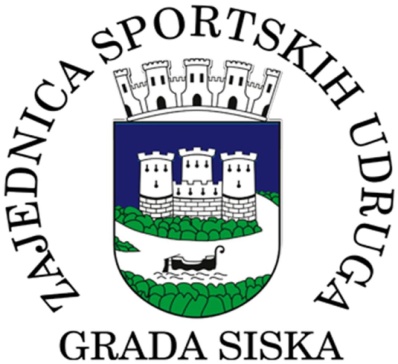 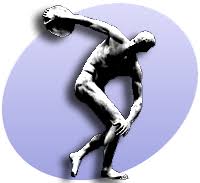 GRADA SISKATrg grada Heidenheima 1 44000 Sisak                                        Tel: +385 44 547 407Fax: +385 44 547 408 E-mail: ured@zsugs.hr Web:  http://www.zsugs.hrOIB: 16275900664                                                             MB: 03345351                                                              IBAN: HR6824070001188006717JAVNI POZIVZA PRIKUPLJANJE PRIJEDLOGA PROGRAMA ZA SUFINACIRANJE  PROGRAMA OD INTERESA ZA OPĆE DOBRO U PODRUČJU SPORTA GRADA SISKA ZA 2021. GODINUDatum objavljenog poziva: 16. prosinca 2020. godineRok za dostavu prijava: _15. siječanj_2021. godineSADRŽAJ:Temeljni dokument za raspisivanje i provedbu Javnog poziva za prikupljanje programa i projekata od interesa za opće dobro na području sporta grada SiskaGodišnji plan objave Javnih poziva za sufinanciranje programa i projekata od interesa za opće dobro na području sporta grada SiskaTekst Javnog pozivaUpute za PrijaviteljeOpći obrazac za podnošenje Prijava (A-1)Programski obrazac (A2)Obrazac Financijskog izvješća udruge za 2020. godinu (Obrazac A – 3 i A-3a)Obrazac Financijskog plana udruge za 2021. godinu (Obrazac A – 4)Obrazac Financijskog plana udruge za organizaciju sportskog turnira ili manifestacije u 2020. godini (Obrazac A – 5)Obrazac Financijskog plana udruge za organizaciju sportskog programa ili manifestacije povodom obilježavanja značajnih datuma i sportskih programa (Obrazac A – 6)Obrazac Izjave o nepostojanju dvostrukog financiranjaIzjava da su u ustrojstvu i radu udruge ispunjeni svi uvjeti utvrđeni Zakonom o sportu i Zakonom o udrugamaPrimjer Ugovora o namjenskoj doznaci odobrenih sredstava između Zajednice i sportske udruge nosioca programaSisak, 15. prosinca 2020. godineTemeljem članka 76. Zakona o sportu (NN broj 71/06, 150,08, 124/10, 124/11, 86/12, 94/13,  85/15 i 19/16), članka 6. Uredbe o kriterijima, mjerilima i postupcima financiranja i ugovaranja programa i projekata od interesa za opće dobro koji provode Udruge te odredbama Temeljnog dokumenta za raspisivanje i provedbu Javnog poziva za prikupljanje programa i projekata od interesa za opće dobro na području sporta grada Siska i Strategije i kriterija raspodjele sredstava u sportu grada Siska, Zajednica sportskih udruga grada Siska objavljuje JAVNI POZIVza sufinanciranje Programa od interesa za opće dobro u području sporta grada Siskaza 2021. godinuI	U Proračunu grada Siska za 2021. godinu osigurana su sredstva za sufinanciranje i potporu Programa sportskih klubova – udruga te ostalih sportskih manifestacija i aktivnosti  namijenjenih zadovoljavanju Programa od interesa za opće dobro u području sporta grada Siska.	Predviđeni iznos ukupnih sredstava koja će biti na raspolaganju u Proračunu Grada Siska za sufinanciranja Programa od interesa za opće dobro u području sporta u 2021. godini utvrdilo je Gradsko vijeće Grada Siska na sjednici održanoj 19. studenog 2020. godine, a iznos koji će se temeljem ovog Javnog poziva moći dodijeliti sportskim udrugama te ostalim nosiocima sportskih programa utvrdila je Skupština Zajednice sportskih udruga grada Siska na sjednici održanoj 15. prosinca 2020. godine usvajanjem Prijedloga Programa rada i Financijskog plana po aktivnostima Zajednice sportskih udruga grada Siska za 2021. godinu.Za sufinanciranje projekata i programa u okviru ovog Javnog  poziva, a temeljem Odluke Skupštine Zajednice sportskih udruga grada Siska sa sjednice održane 15. prosinca 2020. godine, predviđaju se sredstva za potrebe realizacije Programa javnih potreba u sportu Grada Siska za 2021. godinu u iznosu od3.637.811,00 kuna(slovima: trimilijunasedamstosedamdesetpettisućakuna i 00/00 lipa). IISredstva su namijenjena provedbi slijedećih programa:1.	Provođenje sportskih aktivnosti djece, mladeži i studenata – školski sport...............................................................................(nije predmet javnog poziva)2.	Redovita djelatnost udruga....................................................................................2.706.811,003.	Sportska rekreacija građana........................................................................................72.000,004.	Sportske aktivnosti stradalnika i sudionika Domovinskog rata, djece s teškoćama u	razvoju i osoba sa invaliditetom.................................................................................18.000,005.	Stručni rad i sportska postignuća..............................................................................688.000,005c.     Izvrsnost u sportu grada Siska…………………………………( nije predmet javnog poziva)6.	Organiziranje tradicionalnih i prigodnih sportskih priredbi.....................................108.000,007.	Obilježavanje značajnih datuma  i sportskih programa…………………….……….45.000,008.	Redovita djelatnost Zajednice...................................................(nije predmet javnog poziva)Najniži i najviši iznos pojedinačnih Ugovora o dodjeli financijskih sredstava:	Najniži iznos: …………………………………………………………………....1.000,00 kn	Najviši iznos: …………………………………………………………....…..1.000.000,00 knOčekivani broj udruga s kojima će se ugovoriti provedba programa ili projekta u okviru ovog natječaja je 68.IIINa ovaj Javni poziv (samo za Programe pod točkom 2., 3., 4., 5.,  6. i 7.) se mogu javiti sportske udruge – klubovi koji su članovi Zajednice sportskih udruga grada Siska te ostale udruge, sukladno Statutu Zajednice, sa sjedištem na području grada Siska čiji su ciljevi i djelatnost usmjereni na zadovoljavanje Programa za opće dobro u području sporta, a kojima temeljna svrha nije stjecanje  financijske dobiti. Programe pod točkom 1.,5c. i 8. u cijelosti provodi Zajednica sportskih udruga grada Siska ili udruge koje su na temelju propisa navedene kao provoditelji određene aktivnosti i zato oni nisu predmet ovog Javnog poziva.Udruge koje se javljaju na ovaj javni poziv moraju ispunjavati opće i posebne uvjete koje su detaljno obrazloženi u Uputama  za prijavitelje. IVPrijave, isključivo ispunjene računalom, podnose se na posebnim obrascima:Opći obrazac Programski obrazacObrazac Financijskog izvješća udruge za 2020. godinuObrazac Financijskog plana udruge za 2021. godinuObrazac Financijskog plana udruge za realizaciju sportskog turnira, priredbe ili manifestacije u 2021. Obrazac Financijskog plana udruge za organizaciju sportskog programa ili manifestacije povodom obilježavanja značajnog datuma i sportskog programaObrazac Izjave o nepostojanju dvostrukog financiranja( Isti će biti  objavljeni na mrežnim stranicama Zajednice: www.zsugs.hr )VSa svim korisnicima kojima će ovim Javnim pozivom biti odobrena financijska sredstva za realizaciju Programa u 2021. godini, Zajednica sportskih udruga grada Siska će sklopiti Ugovor za sufinanciranje Programa.VIJavni poziv otvoren je za prijavu Programa ili projekata minimalno 30 dana od dana javnog objavljivanja.Rok za podnošenje Prijava u Zajednicu sportskih udruga grada Siska, neovisno kojim putem se dostavljaju (poštom ili osobno), istječe dana 15. siječnja 2021. godine. Procjenu pristiglih prijava će, u formalnom, ali i sadržajnom smislu izvršiti Povjerenstvo za provedbu Javnog poziva.  Povjerenstvo za provedbu Javnog poziva je nezavisno stručno ocjenjivačko tijelo kojega osniva te njegove članove imenuje Davatelj financijskih sredstava (Izvršni odbor Zajednice).Prilikom donošenja Odluke o imenovanju članova Povjerenstva, Davatelj financijskih sredstava vodit će računa o njihovoj stručnosti, poznavanju djelovanja udruga u određenom području, nepristranosti i spremnosti za stručno i objektivno ocjenjivanje.VIIPrijave koje ne udovoljavaju uvjetima iz Uputa za Prijavitelje, koje su nepotpune, pogrešno ispunjene, pristignu izvan roka ili u Prilogu nemaju traženu dokumentaciju, neće se razmatrati.Nakon provjere svih pristiglih i zaprimljenih Prijava u odnosu na formalne uvjete Javnog poziva, Povjerenstvo izrađuje Popis svih Prijavitelja koji su zadovoljili formalne uvjete čije se Prijave, stoga, upućuju na procjenu kvalitete i ispunjavanja sadržajnih uvjeta Natječaja, kao i Popis svih Prijavitelja koji nisu zadovoljili formalne uvjete Natječaja sa razlozima odbijanja te će iste Davatelj financijskih sredstava objaviti na svojim mrežnim stranicama ( www.zsugs.hr ) u roku ne dužem od 8 (osam) dana od isteka roka za Prijavu na Javni poziv.VIIIDokumentacija koju su udruge obvezne dostaviti prilikom prijave na ovaj Javni	poziv, Zajednica će koristiti u svrhu REVIZIJE ČLANSTVA za 2021. godinu i KATEGORIZACIJE UDRUGA prema kategorijama članstva u Zajednici, a sukladno Statutu Zajednice sportskih udruga grada Siska.	IXPravo Prigovora:	Prijavitelj koji smatra da razlozi odbijanja njegove Prijave nisu u skladu sa objavljenim Natječajem ima pravo Prigovora Izvršnom odboru Zajednice u pisanom obliku u roku od 8 (osam) dana od dana objave Popisa na mrežnim stranicama Zajednice.Isti Prigovor ponovno razmatra Povjerenstvo i prosljeđuje Izvršnom odboru Zajednice na konačnu Odluku u roku ne dužem od 14 (četrnaest) dana.	Prigovor ne odgađa daljnju provedbu natječajnog postupka.X	Upute za Prijavitelje su u Prilogu ovog Javnog poziva, kao i potrebni obrasci.U Sisku 15. prosinca 2020. godinePredsjednik:Marko Krička     